6th Grade –Study Packet6.6ab Integer OperationsSkill #1 – Add and Subtract IntegersSkill #1 – Add and Subtract IntegersSkill #1 – Add and Subtract IntegersSkill #1 – Add and Subtract Integers1. What is the value of? a) -7 + 17 =  b) -4 + 10 =  c) -18 + 14 =  d) 6 + -4 =  e) -45 + -27 = 2. What is the value of? a) -7 – 8 =  b) 14 – 24 =  c) -45 – (-15) =  d) -5 – 19 =  e) -8 – (-4) = 2. What is the value of? a) -7 – 8 =  b) 14 – 24 =  c) -45 – (-15) =  d) -5 – 19 =  e) -8 – (-4) = 2. What is the value of? a) -13 + -9 =  b) 64 – (-4) =  c) -74 + 21 =  d) -73 – 10 =  e) 8 – 18 = 4.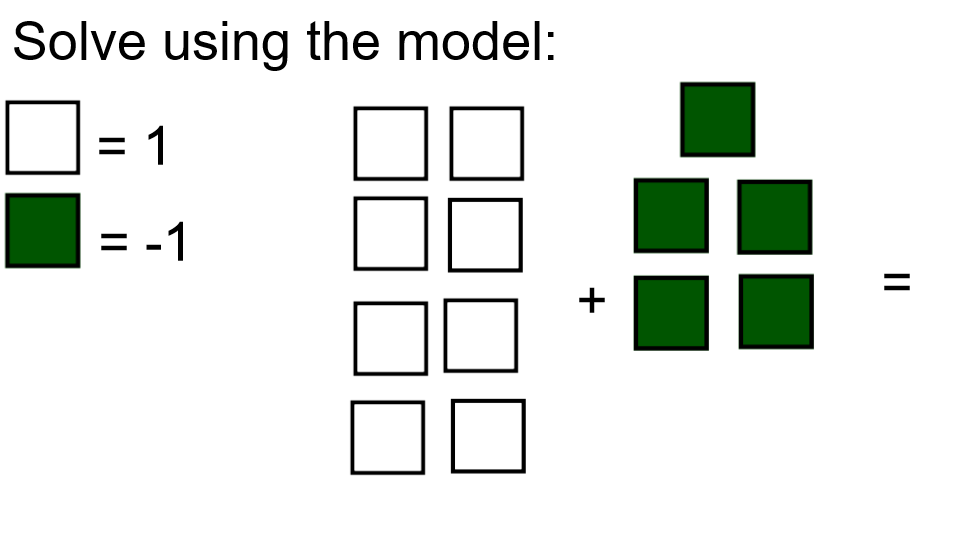 4.5.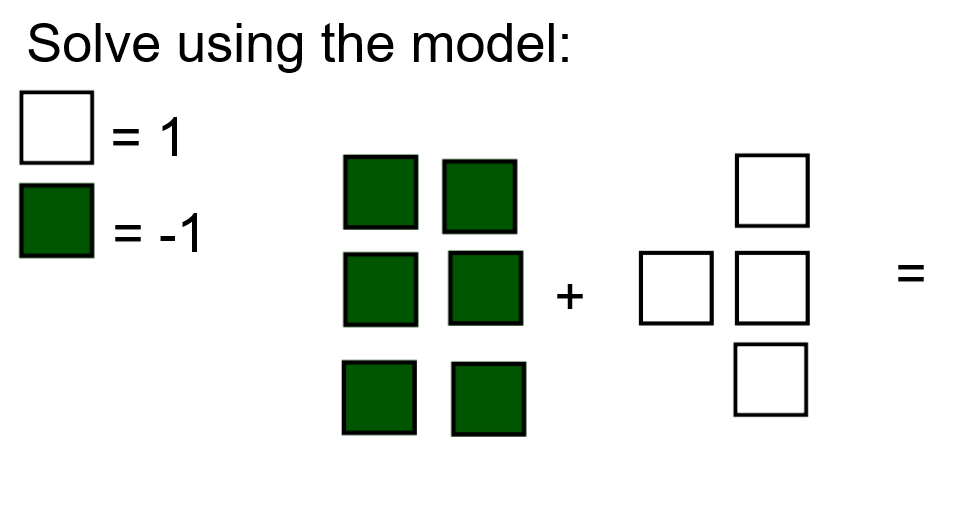 5.6.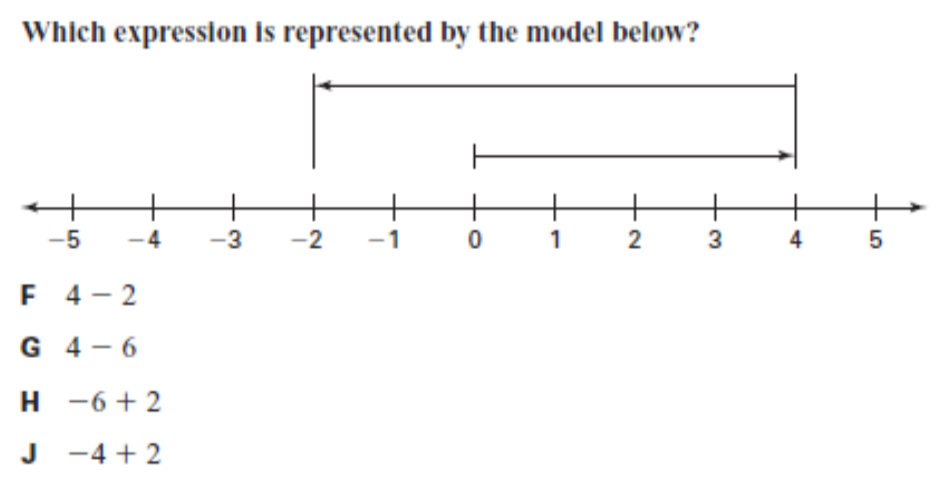 6.7.What expression is represented by the model below?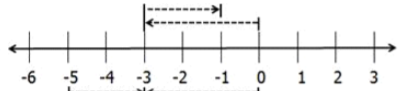 7.What expression is represented by the model below?8. A fish dives 30 feet under the surface of the ocean. He changes his position by coming up 14 feet. What is the integer that now describes his position?8. A fish dives 30 feet under the surface of the ocean. He changes his position by coming up 14 feet. What is the integer that now describes his position?8. The temperature outside is 17 degrees below zero. If the temperature rises 11 degrees, what integer represents the new temperature?8. The temperature outside is 17 degrees below zero. If the temperature rises 11 degrees, what integer represents the new temperature?Skill #2 – Multiply and DivideSkill #2 – Multiply and DivideSkill #2 – Multiply and DivideSkill #2 – Multiply and Divide1. What is the value of? a) -3 · -9 =  b) 4 · -5 = c) (-12) · (-2) = d) (-6) · 10 = e) (4) · (-11) =2. What is the value of? a) -100 ÷ 10 =  b) -27 ÷ -27 = c) 24 ÷ -3 = d) -55 ÷ 11 = e) -32 ÷ -8 =2. What is the value of? a) -100 ÷ 10 =  b) -27 ÷ -27 = c) 24 ÷ -3 = d) -55 ÷ 11 = e) -32 ÷ -8 =3. What is the value of? a) 8 · -3 =  b) 18 ÷ -6 = c) -6 · -9 = d) -25 ÷ -5 = e) 3 · 7 =5. Identify each true statement:5. Identify each true statement:5. Identify each true statement:5. Identify each true statement:6. Identify each false statement:6. Identify each false statement:6. Identify each false statement:6. Identify each false statement:7. Eric’s bank account is currently at -$25.00. What amount of money would he need to earn to have a balance of $0.00?7. Eric’s bank account is currently at -$25.00. What amount of money would he need to earn to have a balance of $0.00?8. Write a subtraction number sentence to describe the situation below: 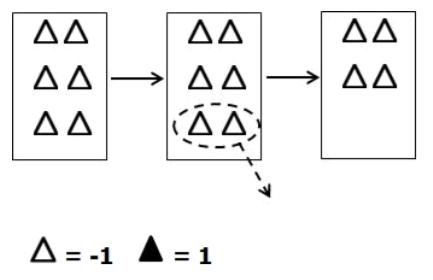 8. Write a subtraction number sentence to describe the situation below: 9. On a particular day in Bristol, the temperature is 14 degrees Farhenheit oustide. That night, it drops to -5 degrees Farhenheit. By how many degrees has the temperature dropped?A 9               B 8C 19             D 209. On a particular day in Bristol, the temperature is 14 degrees Farhenheit oustide. That night, it drops to -5 degrees Farhenheit. By how many degrees has the temperature dropped?A 9               B 8C 19             D 209. On a particular day in Bristol, the temperature is 14 degrees Farhenheit oustide. That night, it drops to -5 degrees Farhenheit. By how many degrees has the temperature dropped?A 9               B 8C 19             D 209. On a particular day in Bristol, the temperature is 14 degrees Farhenheit oustide. That night, it drops to -5 degrees Farhenheit. By how many degrees has the temperature dropped?A 9               B 8C 19             D 20